GIFTED AND TALENTED PROGRAMCheyenne-Eagle Butte School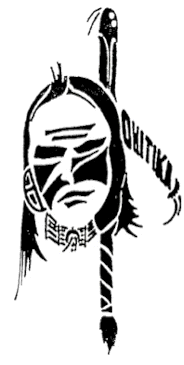 REFERRAL/ NOMINATION FORMI would like to nominate ____________________________________ for the Gifted & Talented Program.  				     	      student nameStudent Info: ____Male	____Female		Date of Birth ____________Please check only one area:			____Intellectual Ability			____Creativity/Divergent Thinking ____Academic Aptitude/Achievement (area_____________________)			____Leadership			____Visual and Performing Arts (area __________________________)Reason(s) for nominating this person:_____________________________________________________________________________________________________________________________________________________________________________________________________________________________________________________________________________________________________________________________________________________________________________________________________________________________________________________________________________________________________________________________________________________________________________________________________________________________________________________________________________________________________________________________________________________________________________________________Signature __________________________________________________             Date ________________Title _________________________________________________________________________________